Publicado en Sant Quirze del Vallès (Barcelona) el 02/08/2021 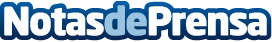 Repara tu Deuda cancela 258.550 € en Sant Quirze del Vallès (Barcelona) con la Ley de Segunda OportunidadEl despacho de abogados ha cancelado más de 50 millones de euros de deuda a particulares y autónomos de toda EspañaDatos de contacto:David Guerrero655 95 67 35Nota de prensa publicada en: https://www.notasdeprensa.es/repara-tu-deuda-cancela-258-550-en-sant-quirze Categorias: Nacional Derecho Finanzas Cataluña http://www.notasdeprensa.es